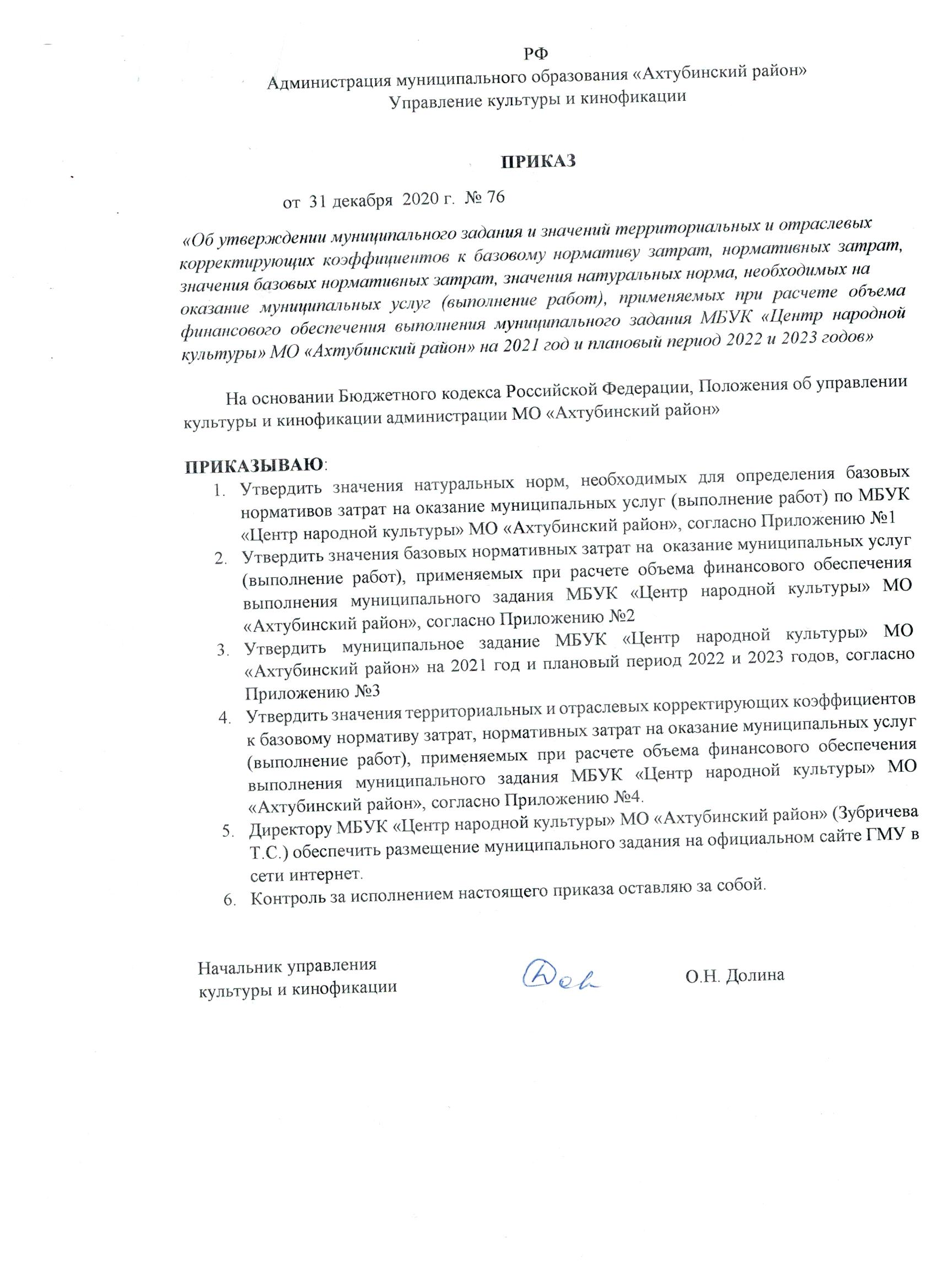 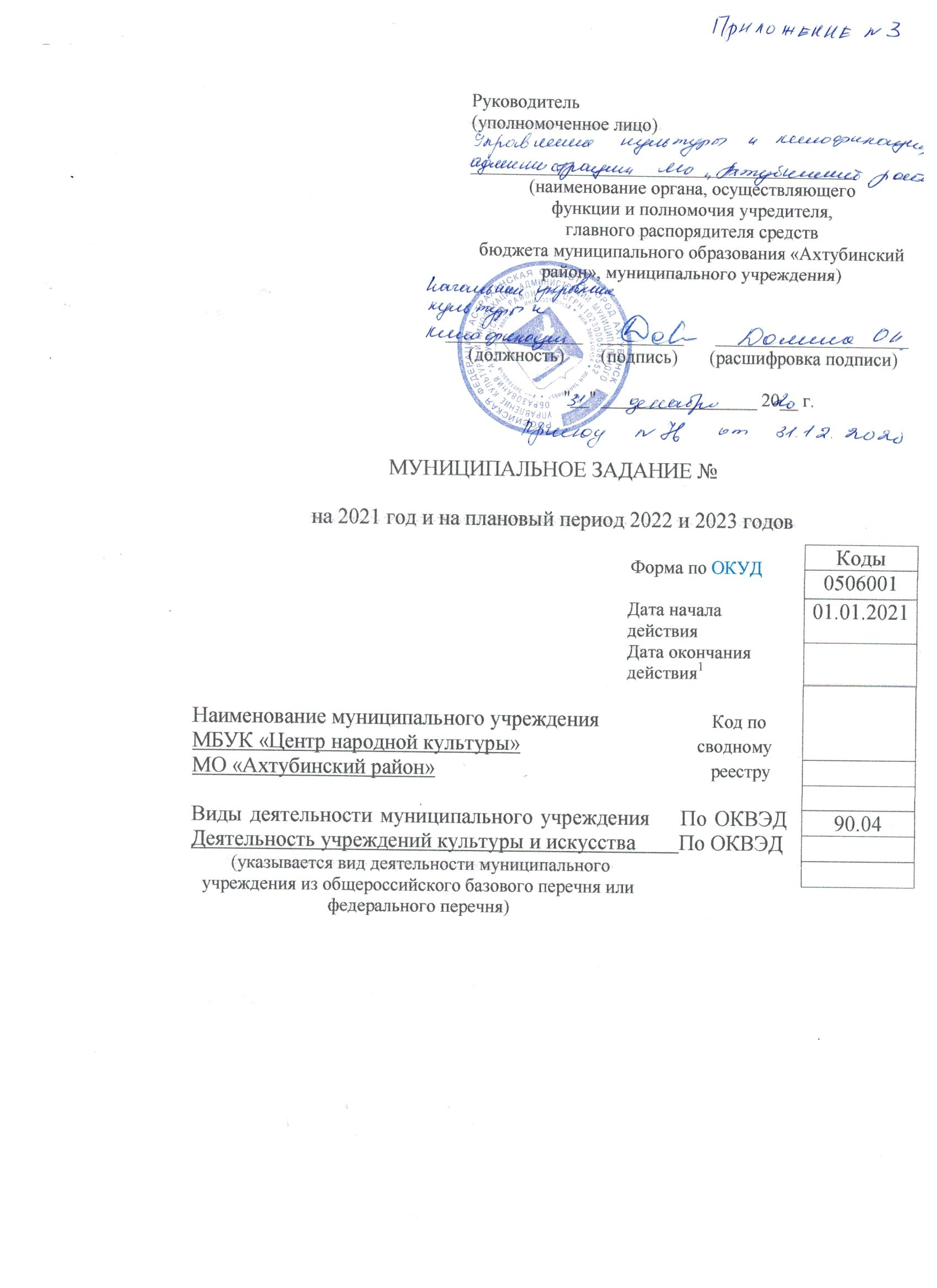 Часть I. Сведения об оказываемых муниципальных услугах                               Раздел I1. Наименование муниципальной услуги   Организация деятельности клубных формирований и формирований самодеятельного народного творчества   2. Категории потребителей муниципальной услуги   Физические лица3.  Показатели,  характеризующие  объем  и  (или)  качество муниципальной услуги3.1. Показатели, характеризующие качество муниципальной услуги:3.2. Показатели, характеризующие объем муниципальной услуги4.  Нормативные  правовые  акты, устанавливающие размер платы (цену, тариф) либо порядок ее установления5. Порядок оказания муниципальной услуги5.1.    Нормативные    правовые   акты,   регулирующие   порядок   оказаниямуниципальной услуги Порядок оказания услуг/работ по выполнению муниципальных услуг/работ, утвержденный приказом №124 от 28.12.2018 г.;Закон от 09.10.1992 №3612-1 «Основы законодательства Российской Федерации о культуре».5.2.  Порядок  информирования  потенциальных  потребителей  муниципальной услуги                               Раздел II1. Наименование муниципальной услуги Показ (организация показа) концертных программ2. Категории потребителей муниципальной услуги Физические лица   3. Показатели, характеризующие объем и (или) качество услуги3.1. Показатели, характеризующие качество муниципальной услуги :3.2. Показатели, характеризующие объем муниципальной услуги4.  Нормативные  правовые  акты, устанавливающие размер платы (цену, тариф) либо порядок ее установления5. Порядок оказания муниципальной услуги5.1.    Нормативные    правовые   акты,   регулирующие   порядок   оказаниямуниципальной услуги Порядок оказания услуг/работ по выполнению муниципальных услуг/работ, утвержденный приказом №124 от 28.12.2018 г.;Закон от 09.10.1992 №3612-1 «Основы законодательства Российской Федерации о культуре».5.2.  Порядок  информирования  потенциальных  потребителей  муниципальной услугиРаздел III                                1. Наименование муниципальной услуги Показ (организация показа) концертных программ                             2. Категории потребителей муниципальной услуги Физические лица   3. Показатели, характеризующие объем и (или) качество муниципальной услуги3.1. Показатели, характеризующие качество услуги :3.2. Показатели, характеризующие объем муниципальной услуги4.  Нормативные  правовые  акты, устанавливающие размер платы (цену, тариф) либо порядок ее установления5. Порядок оказания муниципальной услуги5.1.    Нормативные    правовые   акты,   регулирующие   порядок   оказаниямуниципальной услуги Порядок оказания услуг/работ по выполнению муниципальных услуг/работ, утвержденный приказом №124 от 28.12.2018 г.;Закон от 09.10.1992 №3612-1 «Основы законодательства Российской Федерации о культуре».5.2.  Порядок  информирования  потенциальных  потребителей  муниципальной услугиРаздел IV                                1. Наименование муниципальной услуги Организация и проведение мероприятий                              2. Категории потребителей муниципальной услуги Физические лица   3. Показатели, характеризующие объем и (или) качество муниципальной услуги3.1. Показатели, характеризующие качество услуги:3.2. Показатели, характеризующие объем муниципальной услуги4.  Нормативные  правовые  акты, устанавливающие размер платы (цену, тариф) либо порядок ее установления5. Порядок оказания муниципальной услуги5.1.    Нормативные    правовые   акты,   регулирующие   порядок   оказаниямуниципальной услуги Порядок оказания услуг/работ по выполнению муниципальных услуг/работ, утвержденный приказом №124 от 28.12.2018 г.;Закон от 09.10.1992 №3612-1 «Основы законодательства Российской Федерации о культуре».5.2.  Порядок  информирования  потенциальных  потребителей  муниципальной услугиЧасть III. Прочие сведения о муниципальном заданииОснования (условия и порядок) для досрочного прекращения выполнения муниципального задания:-Ликвидация учреждения-Исключение муниципальной услуги из перечня государственных (муниципальных) услуг-В иных случаях, предусмотренных законодательством РФ2.  Иная  информация,  необходимая для выполнения (контроля за выполнением) муниципального задания3. Порядок контроля за выполнением муниципального задания4. Требования к отчетности о выполнении муниципального задания :4.1.  Периодичность  представления  отчетов  о  выполнении муниципального задания - Ежеквартально4.2. Сроки представления отчетов о выполнении муниципального задания – отчет о выполнении муниципального задания предоставляются не позднее 10 числа каждого месяца, следующего за отчетным периодом.4.2.1. Сроки предоставления предварительного отчета о выполнении муниципального задания до 1 ноября текущего года4.3. Иные требования к отчетности о выполнении муниципального задания – Годовой отчет предоставляется до 31 января года следующего за отчетным5. Иные показатели, связанные с выполнением муниципального заданияПриложение № 1к муниципальному заданиюПлановое достижение показателей муниципального задания на 2021 годКод по  общероссийскому базовому перечню или региональному перечню47.012.0Уникальный номер реестровой записиПоказатель, характеризующий содержание муниципальной услугиПоказатель, характеризующий содержание муниципальной услугиПоказатель, характеризующий содержание муниципальной услугиПоказатель, характеризующий условия (формы) оказания муниципальной услуги Показатель, характеризующий условия (формы) оказания муниципальной услуги Показатель качества муниципальной услугиПоказатель качества муниципальной услугиПоказатель качества муниципальной услугиЗначение показателя качества муниципальной услугиЗначение показателя качества муниципальной услугиЗначение показателя качества муниципальной услугиДопустимые (возможные) отклонения от установленных показателей качества муниципальной услуги  Допустимые (возможные) отклонения от установленных показателей качества муниципальной услуги  Уникальный номер реестровой записиПоказатель, характеризующий содержание муниципальной услугиПоказатель, характеризующий содержание муниципальной услугиПоказатель, характеризующий содержание муниципальной услугиПоказатель, характеризующий условия (формы) оказания муниципальной услуги Показатель, характеризующий условия (формы) оказания муниципальной услуги наименование показателяединица измерения единица измерения 2021 год (очередной финансовый год)2022 год (1-й год планового периода)2023 год (2-й год планового периода)в процентахв абсолютных величинахУникальный номер реестровой записинаименование показателянаименование показателянаименование показателянаименование показателянаименование показателя4наименование показателяНаименование4код по ОКЕИ52021 год (очередной финансовый год)2022 год (1-й год планового периода)2023 год (2-й год планового периода)в процентахв абсолютных величинах1234567891011121314949916О.99.0.ББ78АА00000С учетом всех формВ стационарных условияхКоличество клубных формированийединица64214312813020%949916О.99.0.ББ78АА00000С учетом всех формВ стационарных условияхУникальный номер реестровой записиПоказатель, характеризующий содержание муниципальной услугиПоказатель, характеризующий содержание муниципальной услугиПоказатель, характеризующий содержание муниципальной услугиПоказатель, характеризующий условия (формы) оказания муниципальной услугиПоказатель, характеризующий условия (формы) оказания муниципальной услугиПоказатель объема муниципальной услугиПоказатель объема муниципальной услугиПоказатель объема муниципальной услугиЗначениепоказателя объема муниципальной услугиЗначениепоказателя объема муниципальной услугиЗначениепоказателя объема муниципальной услугиРазмер платы (цена, тариф)7Размер платы (цена, тариф)7Размер платы (цена, тариф)7Допустимые (возможные) отклонения от установленных показателей объема муниципальной услуги  Допустимые (возможные) отклонения от установленных показателей объема муниципальной услуги  Уникальный номер реестровой записиПоказатель, характеризующий содержание муниципальной услугиПоказатель, характеризующий содержание муниципальной услугиПоказатель, характеризующий содержание муниципальной услугиПоказатель, характеризующий условия (формы) оказания муниципальной услугиПоказатель, характеризующий условия (формы) оказания муниципальной услугинаименование показателяединица измерения единица измерения 2021 год (очередной финансовый год)2022 год (1-й год планового периода)2023 год (2-й год планового периода)2021 год (очередной финансовый год)2022 год (1-й год планового периода)2023 год (2-й год планового периода)в процентахв абсолютных величинахУникальный номер реестровой записинаименование показателянаименование показателянаименование показателянаименование показателянаименование показателянаименование показателяНаименованиекод по ОКЕИ2021 год (очередной финансовый год)2022 год (1-й год планового периода)2023 год (2-й год планового периода)2021 год (очередной финансовый год)2022 год (1-й год планового периода)2023 год (2-й год планового периода)в процентахв абсолютных величинах1234567891011121314151617949916О.99.0.ББ78АА00000С учетом всех формВ стационарных условияхКоличество посещенийчеловек79219011740182020%380,2949916О.99.0.ББ78АА00000С учетом всех формВ стационарных условияхНормативный правовой актНормативный правовой актНормативный правовой актНормативный правовой актНормативный правовой актвидпринявший органдатаномернаименование12345Способ информированияСостав размещаемой информацииЧастота обновления информации123СМИГрафики работы, объявления, афишиЕженедельноИнтернет Графики работы, объявления, афишиЕженедельноИнформационные доскиГрафики работы, объявления, афишиЕженедельноКод по  общероссийскому базовому перечню или региональному перечню47.016.0Уникальный номер реестровой записиПоказатель, характеризующий содержание муниципальной услугиПоказатель, характеризующий содержание муниципальной услугиПоказатель, характеризующий содержание муниципальной услугиПоказатель, характеризующий условия (формы) оказания муниципальной услуги Показатель, характеризующий условия (формы) оказания муниципальной услуги Показатель качества муниципальной услугиПоказатель качества муниципальной услугиПоказатель качества муниципальной услугиЗначение показателя качества муниципальной услугиЗначение показателя качества муниципальной услугиЗначение показателя качества муниципальной услугиДопустимые (возможные) отклонения от установленных показателей качества муниципальной услугиДопустимые (возможные) отклонения от установленных показателей качества муниципальной услугиУникальный номер реестровой записиПоказатель, характеризующий содержание муниципальной услугиПоказатель, характеризующий содержание муниципальной услугиПоказатель, характеризующий содержание муниципальной услугиПоказатель, характеризующий условия (формы) оказания муниципальной услуги Показатель, характеризующий условия (формы) оказания муниципальной услуги наименование показателяединица измерения единица измерения 2021год (очередной финансовый год)2022 год (1-й год планового периода)2023 год (2-й год планового периода)в процентахв абсолютных величинахУникальный номер реестровой записинаименование показателянаименование показателянаименование показателянаименование показателянаименование показателянаименование показателяНаименованиекод по ОКЕИ2021год (очередной финансовый год)2022 год (1-й год планового периода)2023 год (2-й год планового периода)в процентахв абсолютных величинах1234567891011121314900100О.99.0.ББ81АА00000С учетом всех формстационарКоличество концертов с участием штатных коллективовединица64219901840193220%900100О.99.0.ББ81АА00000С учетом всех формстационарУникальный номер реестровой записиПоказатель, характеризующий содержание муниципальной услугиПоказатель, характеризующий содержание муниципальной услугиПоказатель, характеризующий содержание муниципальной услугиПоказатель, характеризующий условия (формы) оказания муниципальной услугиПоказатель, характеризующий условия (формы) оказания муниципальной услугиПоказатель объема муниципальной услугиПоказатель объема муниципальной услугиПоказатель объема муниципальной услугиЗначениепоказателя объема муниципальной услугиЗначениепоказателя объема муниципальной услугиЗначениепоказателя объема муниципальной услугиРазмер платы (цена, тариф)7Размер платы (цена, тариф)7Размер платы (цена, тариф)7Допустимые (возможные) отклонения от установленных показателей объема муниципальной услуги  Допустимые (возможные) отклонения от установленных показателей объема муниципальной услуги  Уникальный номер реестровой записиПоказатель, характеризующий содержание муниципальной услугиПоказатель, характеризующий содержание муниципальной услугиПоказатель, характеризующий содержание муниципальной услугиПоказатель, характеризующий условия (формы) оказания муниципальной услугиПоказатель, характеризующий условия (формы) оказания муниципальной услугинаименование показателяединица измерения единица измерения 2021 год (очередной финансовый год)2022 год (1-й год планового периода)2023 год (2-й год планового периода)2021 год (очередной финансовый год)2022 год (1-й год планового периода)2023 год (2-й год планового периода)в процентахв абсолютных величинахУникальный номер реестровой записинаименование показателянаименование показателянаименование показателянаименование показателянаименование показателянаименование показателяНаименованиекод по ОКЕИ2021 год (очередной финансовый год)2022 год (1-й год планового периода)2023 год (2-й год планового периода)2021 год (очередной финансовый год)2022 год (1-й год планового периода)2023 год (2-й год планового периода)в процентахв абсолютных величинах1234567891011121314151617900100О.99.0.ББ81АА00000С учетом всех формстационарЧисло зрителейчеловек79257087541505650020%11417,4900100О.99.0.ББ81АА00000С учетом всех формстационарНормативный правовой актНормативный правовой актНормативный правовой актНормативный правовой актНормативный правовой актвидпринявший органдатаномернаименование12345Способ информированияСостав размещаемой информацииЧастота обновления информации123СМИГрафики работы, объявления, афишиЕженедельноИнтернет Графики работы, объявления, афишиЕженедельноИнформационные доскиГрафики работы, объявления, афишиЕженедельноКод по  общероссийскому базовому перечню или региональному перечню47.002.0Уникальный номер реестровой записиПоказатель, характеризующий содержание муниципальной услугиПоказатель, характеризующий содержание муниципальной услугиПоказатель, характеризующий содержание муниципальной услугиПоказатель, характеризующий условия (формы) оказания муниципальной услуги Показатель, характеризующий условия (формы) оказания муниципальной услуги Показатель качества муниципальной услугиПоказатель качества муниципальной услугиПоказатель качества муниципальной услугиЗначение показателя качества муниципальной услугиЗначение показателя качества муниципальной услугиЗначение показателя качества муниципальной услугиДопустимые (возможные) отклонения от установленных показателей качества муниципальной услугиДопустимые (возможные) отклонения от установленных показателей качества муниципальной услугиУникальный номер реестровой записиПоказатель, характеризующий содержание муниципальной услугиПоказатель, характеризующий содержание муниципальной услугиПоказатель, характеризующий содержание муниципальной услугиПоказатель, характеризующий условия (формы) оказания муниципальной услуги Показатель, характеризующий условия (формы) оказания муниципальной услуги наименование показателяединица измерения единица измерения 2021год (очередной финансовый год)2022 год (1-й год планового периода)2023 год (2-й год планового периода)в процентахв абсолютных величинахУникальный номер реестровой записинаименование показателянаименование показателянаименование показателянаименование показателянаименование показателянаименование показателяНаименованиекод по ОКЕИ2021год (очередной финансовый год)2022 год (1-й год планового периода)2023 год (2-й год планового периода)в процентахв абсолютных величинах1234567891011121314900100О.99.0.ББ68АА00001С учетом всех формстационарКоличество концертов с участием штатных коллективовединица64222232420%900100О.99.0.ББ68АА00001С учетом всех формстационарУникальный номер реестровой записиПоказатель, характеризующий содержание муниципальной услугиПоказатель, характеризующий содержание муниципальной услугиПоказатель, характеризующий содержание муниципальной услугиПоказатель, характеризующий условия (формы) оказания муниципальной услугиПоказатель, характеризующий условия (формы) оказания муниципальной услугиПоказатель объема муниципальной услугиПоказатель объема муниципальной услугиПоказатель объема муниципальной услугиЗначениепоказателя объема муниципальной услугиЗначениепоказателя объема муниципальной услугиЗначениепоказателя объема муниципальной услугиРазмер платы (цена, тариф)Размер платы (цена, тариф)Размер платы (цена, тариф)Допустимые (возможные) отклонения от установленных показателей объема муниципальной услуги  Допустимые (возможные) отклонения от установленных показателей объема муниципальной услуги  Уникальный номер реестровой записиПоказатель, характеризующий содержание муниципальной услугиПоказатель, характеризующий содержание муниципальной услугиПоказатель, характеризующий содержание муниципальной услугиПоказатель, характеризующий условия (формы) оказания муниципальной услугиПоказатель, характеризующий условия (формы) оказания муниципальной услугинаименование показателяединица измерения единица измерения 2021 год (очередной финансовый год)2022 год (1-й год планового периода)2023 год (2-й год планового периода)2021 год (очередной финансовый год)2022 год (1-й год планового периода)2023 год (2-й год планового периода)в процентахв абсолютных величинахУникальный номер реестровой записинаименование показателянаименование показателянаименование показателянаименование показателянаименование показателянаименование показателяНаименованиекод по ОКЕИ2021 год (очередной финансовый год)2022 год (1-й год планового периода)2023 год (2-й год планового периода)2021 год (очередной финансовый год)2022 год (1-й год планового периода)2023 год (2-й год планового периода)в процентахв абсолютных величинах1234567891011121314151617900100О.99.0.ББ68АА00001С учетом всех формстационарЧисло зрителейчеловек792205026102710100руб100руб100руб20%410900100О.99.0.ББ68АА00001С учетом всех формстационарНормативный правовой актНормативный правовой актНормативный правовой актНормативный правовой актНормативный правовой актвидпринявший органдатаномернаименование12345ПриказМБУК «ЦНК»18.08.202039-ППоложение о предоставлении платных услуг МБУК «ЦНК»Способ информированияСостав размещаемой информацииЧастота обновления информации123СМИГрафики работы, объявления, афишиЕженедельноИнтернет Графики работы, объявления, афишиЕженедельноИнформационные доскиГрафики работы, объявления, афишиЕженедельноКод по  общероссийскому базовому перечню или региональному перечню47.006.0Уникальный номер реестровой записиПоказатель, характеризующий содержание муниципальной услугиПоказатель, характеризующий содержание муниципальной услугиПоказатель, характеризующий содержание муниципальной услугиПоказатель, характеризующий условия (формы) оказания муниципальной услуги Показатель, характеризующий условия (формы) оказания муниципальной услуги Показатель качества муниципальной услугиПоказатель качества муниципальной услугиПоказатель качества муниципальной услугиЗначение показателя качества муниципальной услугиЗначение показателя качества муниципальной услугиЗначение показателя качества муниципальной услугиДопустимые (возможные) отклонения от установленных показателей качества муниципальной услугиДопустимые (возможные) отклонения от установленных показателей качества муниципальной услугиУникальный номер реестровой записиПоказатель, характеризующий содержание муниципальной услугиПоказатель, характеризующий содержание муниципальной услугиПоказатель, характеризующий содержание муниципальной услугиПоказатель, характеризующий условия (формы) оказания муниципальной услуги Показатель, характеризующий условия (формы) оказания муниципальной услуги наименование показателя4единица измерения единица измерения 2021год (очередной финансовый год)2022 год (1-й год планового периода)2023 год (2-й год планового периода)в процентахв абсолютных величинахУникальный номер реестровой записинаименование показателя4наименование показателя4наименование показателя4наименование показателя4наименование показателя4наименование показателя4Наименование4код по ОКЕИ52021год (очередной финансовый год)2022 год (1-й год планового периода)2023 год (2-й год планового периода)в процентахв абсолютных величинах1234567891011121314900400О.99.0.ББ72АА00001Культурно-массовых (иной деятельности, в результате которой сохраняются, создаются, распространяются и осваиваются культурные ценностиНа территории РФКоличество проведенных мероприятийштука79633003465363820%900400О.99.0.ББ72АА00001Культурно-массовых (иной деятельности, в результате которой сохраняются, создаются, распространяются и осваиваются культурные ценностиНа территории РФУникальный номер реестровой записиПоказатель, характеризующий содержание муниципальной услугиПоказатель, характеризующий содержание муниципальной услугиПоказатель, характеризующий содержание муниципальной услугиПоказатель, характеризующий условия (формы) оказания муниципальной услугиПоказатель, характеризующий условия (формы) оказания муниципальной услугиПоказатель объема муниципальной услугиПоказатель объема муниципальной услугиПоказатель объема муниципальной услугиЗначениепоказателя объема муниципальной услугиЗначениепоказателя объема муниципальной услугиЗначениепоказателя объема муниципальной услугиРазмер платы (цена, тариф)Размер платы (цена, тариф)Размер платы (цена, тариф)Допустимые (возможные) отклонения от установленных показателей объема муниципальной услуги  Допустимые (возможные) отклонения от установленных показателей объема муниципальной услуги  Уникальный номер реестровой записиПоказатель, характеризующий содержание муниципальной услугиПоказатель, характеризующий содержание муниципальной услугиПоказатель, характеризующий содержание муниципальной услугиПоказатель, характеризующий условия (формы) оказания муниципальной услугиПоказатель, характеризующий условия (формы) оказания муниципальной услугинаименование показателяединица измерения единица измерения 2021 год (очередной финансовый год)2022 год (1-й год планового периода)2023 год (2-й год планового периода)2021 год (очередной финансовый год)2022 год (1-й год планового периода)2023 год (2-й год планового периода)в процентахв абсолютных величинахУникальный номер реестровой записинаименование показателянаименование показателянаименование показателянаименование показателянаименование показателянаименование показателяНаименованиекод по ОКЕИ2021 год (очередной финансовый год)2022 год (1-й год планового периода)2023 год (2-й год планового периода)2021 год (очередной финансовый год)2022 год (1-й год планового периода)2023 год (2-й год планового периода)в процентахв абсолютных величинах1234567891011121314151617900400О.99.0.ББ72АА00001Культурно-массовых (иной деятельности, в результате которой сохраняются, создаются, распространяются и осваиваются культурные ценностиНа территории РФКоличество участников мероприятийчеловек79288656889879343620%17731,20900400О.99.0.ББ72АА00001Культурно-массовых (иной деятельности, в результате которой сохраняются, создаются, распространяются и осваиваются культурные ценностиНа территории РФНормативный правовой актНормативный правовой актНормативный правовой актНормативный правовой актНормативный правовой актвидпринявший органдатаномернаименование12345Способ информированияСостав размещаемой информацииЧастота обновления информации123СМИГрафики работы, объявления, афишиЕженедельноИнтернет Графики работы, объявления, афишиЕженедельноИнформационные доскиГрафики работы, объявления, афишиЕженедельноФорма контроляПериодичностьОрганы местного самоуправления, осуществляющие контроль за выполнением муниципального задания123Отчет на бумажном носителеежеквартальноУправление культуры и кинофикации администрации МО «Ахтубинский район»Уникальный номерНаименование муниципальной услугиПоказатели муниципального заданияЗначение показателей качества муниципальной услугиЗначение показателей качества муниципальной услугиЗначение показателей качества муниципальной услугиЗначение показателей качества муниципальной услугиУникальный номерНаименование муниципальной услугиПоказатели муниципального задания3 мес.6 мес.9 мес.12 мес.949916О.99.0.ББ78АА00000Организация деятельности клубных формирований и формирований самодеятельного народного творчества   Количество клубных формирований143143143143949916О.99.0.ББ78АА00000Организация деятельности клубных формирований и формирований самодеятельного народного творчества   Количество посещений1901190119011901900100О.99.0.ББ81АА00000Показ (организация показа) концертных программКоличество концертов с участием штатных коллективов49899614921990900100О.99.0.ББ81АА00000Показ (организация показа) концертных программЧисло зрителей14272285424281357087900100О.99.0.ББ68АА00001Показ (организация показа) концертных программКоличество концертов с участием штатных коллективов5111122900100О.99.0.ББ68АА00001Показ (организация показа) концертных программЧисло зрителей465102310232050900400О.99.0.ББ72АА00001Организация и проведение мероприятийКоличество проведенных мероприятий825165024753300900400О.99.0.ББ72АА00001Организация и проведение мероприятийКоличество участников мероприятий22275445506682588656ИТОГОИТОГОКоличество участников мероприятий149694